SUPPLEMENTARY MATERIALSSupplementary Table 1. CPT codes defined CPT,  current procedure terminology.Supplementary Table 2. ICD-9 codes defined ICD-9, Ninth Revision of International Classification of Disease. 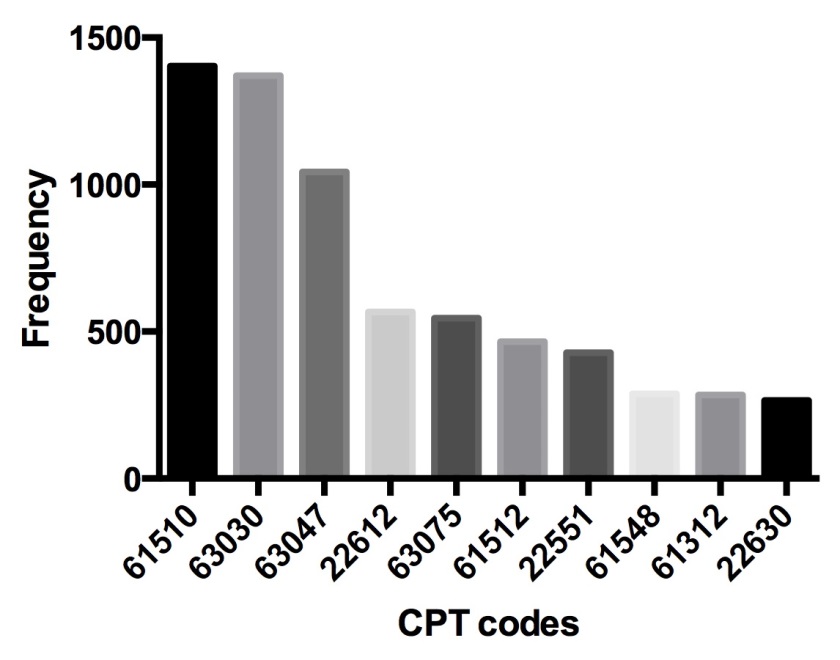 Supplementary Fig. 1. Ten most frequent current procedure terminology (CPT)  codes in resident-assisted surgeries in the general cohort (n=13,654).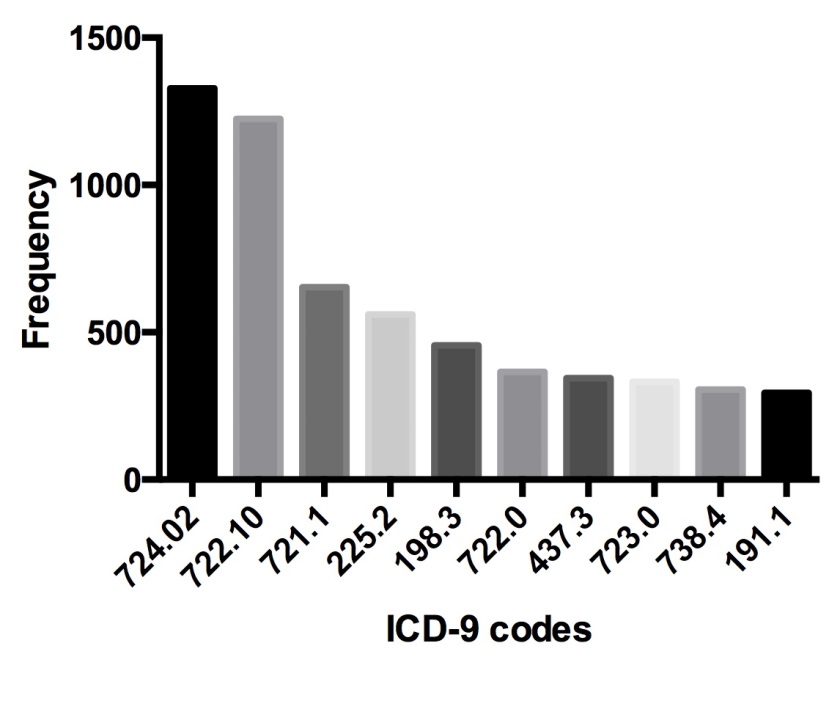 Supplementary Fig. 2. Ten most frequent ICD-9 codes in resident-assisted surgeries in the general cohort (n=13,654). ICD-9, Ninth Revision of the International Classification of Diseases.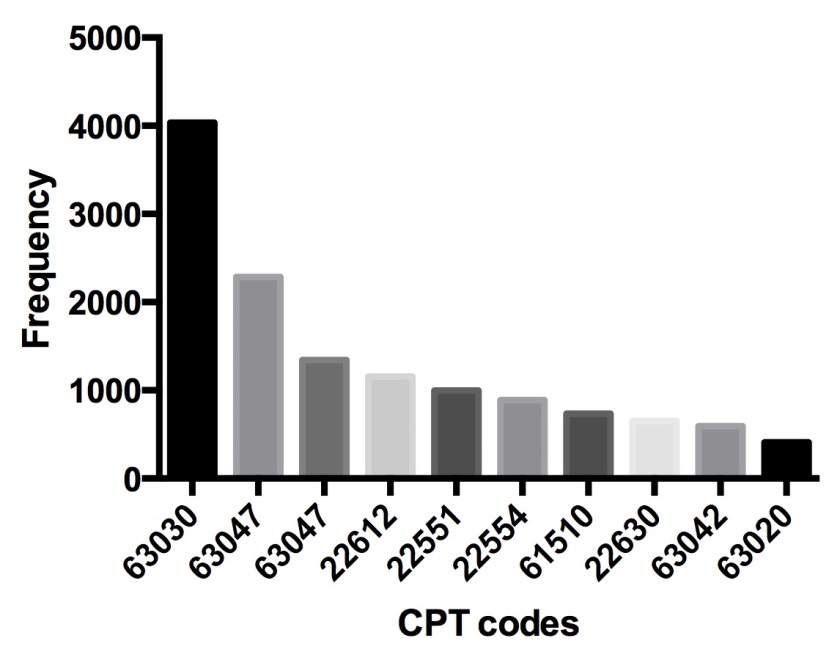 Supplementary Fig. 3. Ten most frequent current procedure terminology (CPT) codes in attending alone surgeries in the general cohort (n=20,323).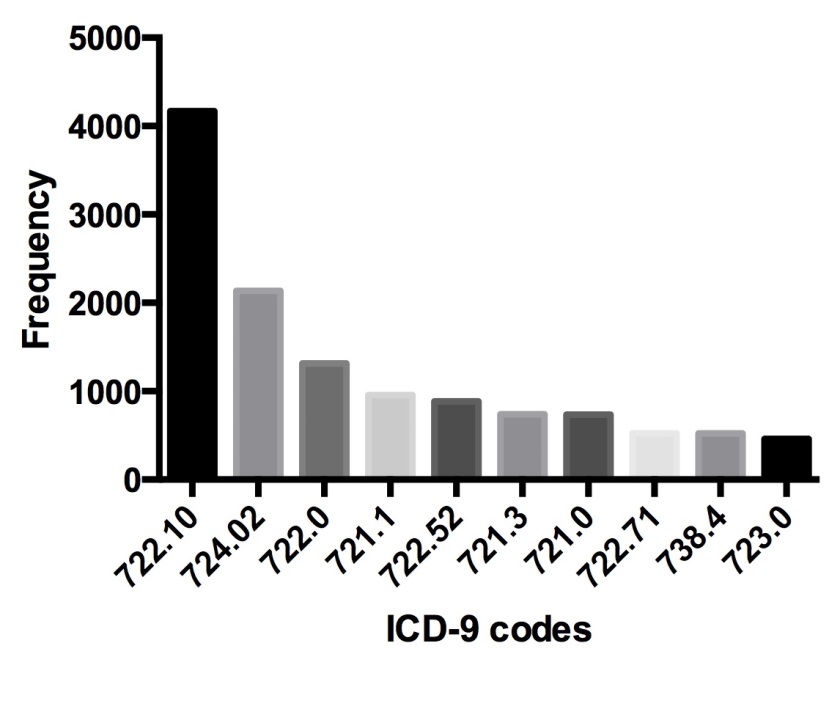 Supplementary Fig. 4. Ten most frequent ICD-9 codes in attending alone surgeries in the general cohort (n=20,323). ICD-9, Ninth Revision of the International Classification of Diseases.CPT codesDefinition22551Arthrodesis, anterior interbody, including disk space preparation, discectomy, osteophytectomy and decompression of spinal cord and/or nerve roots; cervical below C222554Arthrodesis, anterior interbody technique, including minimal distectomy to prepare interspace; cervical below C222612Arthrodesis, posterior or posterolateral technique, single level; lumbar22630Arthrodesis, posterior interbody technique, including laminectomy and/or discectomy to prepare interspace, single interspace; lumbar61312Craniectomy or craniotomy for evacuation of hematoma, supratentorial; extradural or subdural61510Craniectomy, trephination, bone flap craniotomy; for excision of brain tumor, supratentorial, except meningioma61512Craniectomy, trephination, bone flap craniotomy; for excision of brain tumor, supratentorial, for excision of meningioma, supratentorial61548Hypophysectomy or excision of pituitary tumor, transnasal or transseptal approach, nonstereotactic63020Laminectomy, with decompression of nerve root(s), including partial facetectomy, foraminotomy and/or excision of herniated intervertebral disk; 1 interspace, cervical63030Laminectomy, with decompression of nerve root(s), including partial facetectomy, foraminotomy and/or excision of herniated intervertebral disk; 1 interspace, lumbar63042Laminectomy, with decompression of nerve root(s), including partial facetectomy, foraminotomy and/or excision of herniated intervertebral disk; reexploration, single interspace; lumbar63047Laminectomy, facetectomy and foraminectomy, single vertebral segment; lumbar 63075Discectomy, anterior, with decompression and of the spinal cord and/or never root(s), including osteophytectomy; cervical, single interspaceICD-9 codesDefinition191.1Malignant neoplasm of the frontal lobe198.3Secondary malignant neoplasm of the brain and spinal cord225.2Benign neoplasm of the cerebral meninges437.3Cerebral aneurysm nonruptured721.0Cervical spondylosis without myelopathy721.1Cervical spondylosis with myelopathy721.3Lumbosacral spondylosis without myelopathy722.0Displacement of cervical intervertebral disc without myelopathy722.10Displacement of lumbar intervertebral disc without myelopathy722.52Degeneration of lumbar or lumbosacral intervertebral disc722.71Intervertebral disk disorder with myelopathy cervical region723.0Spinal stenosis in cervical region724.02Spinal stenosis, lumbar region, without neurogenic claudication738.4Acquired spondylolisthesis